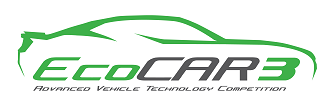 It has been a thrilling year for the EcoCAR 3 Year Three Competition and it was Ohio State University who took home first place title. Embry-Riddle Aeronautical University and Georgia Tech teams received second and third place, respectively. See below for the full list of winners: Overall Awards1st Place Overall Ohio State University2nd Place Overall Embry-Riddle Aeronautical University3rd Place Overall Georgia Tech4th Place Overall West Virginia University5th Place Overall University of Tennessee, Knoxville6th Place Overall Virginia TechCOMPETITION VEHICLE EVENT AWARDS1st Place: 0-60 MPH Acceleration Event University of Tennessee, Knoxville1st Place: 50-70 MPH Acceleration Event University of Tennessee, Knoxville1st Place: 60-0 MPH Braking Event Embry-Riddle Aeronautical University1st Place: Autocross Event Embry-Riddle Aeronautical University1st Place: Handling Event Embry-Riddle Aeronautical University1st Place: Ride Quality Event University of Tennessee, Knoxville1st Place: AVL Drive Quality Event West Virginia UniversityBest Well-to-Wheel Petroleum Energy Use Award Ohio State UniversityTECHNICAL PRESENTATION AWARDS1st place: Consumer Appeal Event Embry-Riddle Aeronautical University1st place: Mechanical Systems Presentation Georgia Tech1st place:  Controls & SMS Presentation Georgia Tech1st place:  Electrical Systems Presentation Ohio State University1st place: Vehicle Design Review Ohio State UniversityCommunications AwardsCommunications Program  1st Place: Mississippi State University
2nd Place: University of Alabama
3rd Place: West Virginia UniversityBest Communications Plan Mississippi State UniversityBest Youth Outreach Report Mississippi State UniversityBest Communications Outreach Presentation Mississippi State UniversitySpirit of Communications Emily King- University of TennesseeMost Creative Outreach Event University of WashingtonProject Management AwardsProject Management 1st Place: Ohio State University
2nd Place: Embry-Riddle
3rd Place:Virginia TechBest Execution Plan Virginia TechBest Impact Report Mississippi State UniversityBest Competition Project Status Presentation Ohio State UniversitySpirit of Project Management Howard Bugg- West Virginia UniversityPRE-COMPETITION TECHNICAL DELIVERABLE AWARDSBest Fall Swimlane Report Embry-Riddle Aeronautical University & The University of WashingtonBest Pre-Competition Safety and Technical Inspection University of WaterlooBest Innovation Research Papers Ohio State UniversityBest ADAS Vision Tool Check Embry-Riddle & Penn StateOrganizer AwardsDr. Don Streit Sportsmanship Award Colorado State UniversityRon Stence Spirit of the Challenge Award California State University, Los AngelesExcellence in Leadership Award John Riemers, McMaster UniversityExcellence in Leadership Award: Runner Up Cole Powers- University of WaterlooTeam to Watch Award McMaster UniversitySponsored AwardsOutstanding Faculty Advisor Award David Irick- University of Tennessee KnoxvilleGeneral Motors Women in Engineering Award Haley Loftis- University of AlabamaGeneral Motors Women in Engineering Rookie Award Rachel Krause – University of WashingtonNSF Diversity in Engineering Award 1st Place: California State, Los Angeles
2nd Place: Ohio State UniversityNSF Innovation Award 1st Place: University of Washington
2nd Place: McMaster University
3rd Place: Ohio State UniversityMathWorks Modeling Award 1st Place: Arizona State University
2nd Place: Ohio State University
3rd Place:University of WaterlooSiemens PLM Software Excellence Award 1st Place: McMaster University
2nd Place: Mississippi State UniversitydSPACE Embedded Success Award 1st Place: Ohio State University
2nd Place: University of Waterloo
3rd Place:McMaster UniversityETAS ECU Excellence Award 1st Place:University of Washington